以下哪項正確描述了英國管治香港早期華人的情況？把它圈出來。(答案可以多於一個)2. 圖中人是誰？他做了甚麼事情改善開埠初期華人的處境？從節目中所見，開埠初期華人的生活怎樣？跟今天香港的情況有甚麼不同？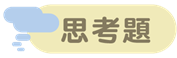 　　　　　　　　　　　　　　　　　　　　　　　　　　　　　　　　　　　　　　　　延伸閱讀　《圖說近代：社會面貌改觀──香港開埠》　
　　　　　　  　https://chiculture.org.hk/tc/photo-story?topicid=2377觀看短片《華人第一人》(第25集)，回答以下問題。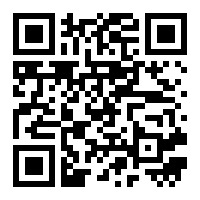 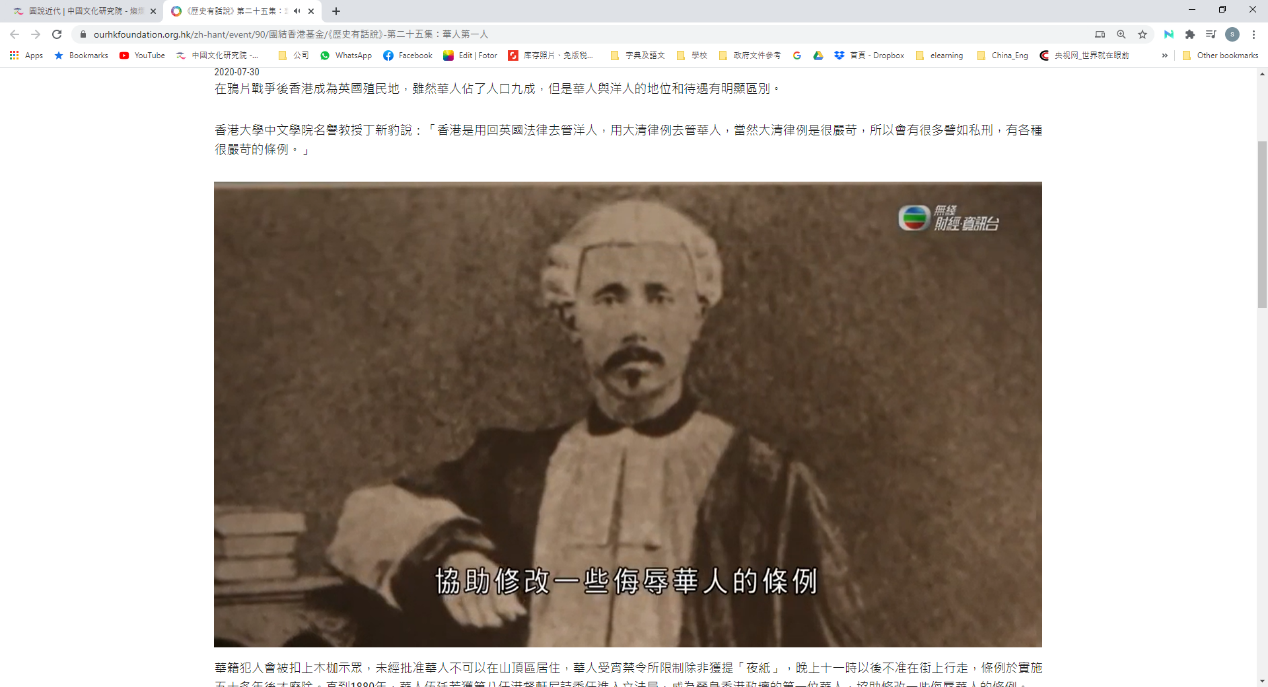 他是　＿＿＿＿＿＿＿＿。他做過的事：＿＿＿＿＿＿＿＿＿＿＿＿＿＿＿＿＿＿＿＿＿＿＿＿＿＿＿＿＿＿＿＿＿＿＿＿＿＿＿＿＿＿＿＿＿＿＿＿他對早期香港華人的貢獻：＿＿＿＿＿＿＿＿＿＿＿＿＿＿＿＿＿＿＿＿＿＿＿＿＿＿＿＿＿＿＿＿＿＿＿＿＿＿＿＿＿＿